Соединитель - коннектор для проводов, т.м. «Feron», серии: LDмодели: LD518, LD519, LD520, LD521, LD529, LD530Инструкция по эксплуатации и технический паспортОписаниеВлагозащищенные соединители-коннекторы ТМ «FERON» серии LD предназначены для соединения и распределения электрических проводников с номинальным напряжением переменного тока до 450В.Степень защиты от попадания пыли и влаги IP68 позволяет использовать изделие для коммутации электрических проводников в условиях высокого содержания пыли и влаги, как внутри, так и снаружи помещений для внутреннего, уличного и подводного монтажа электрической проводки, подключения питания и объединения в группы светильников для внутреннего, уличного и подводного освещения, дополнительной защиты электрических соединений от попадания влаги и пр.Соединители устойчивы к затоплению на глубину от одного до четырех метров и подходят для коммутации проводников вблизи ванн плавательных бассейнов и зон их окружающих. Эксплуатацию соединителей проводить в соответствии требованиям безопасности по ГОСТ Р 50571.7.702 2013.ВНИМАНИЕ!!! При коммутации электрических проводников, предназначенных для питания электроустановок, располагающихся внутри, либо вблизи искусственных водоемов, плавательных бассейнов, фонтанов, карьеров, и других зон, предназначенных для плаванья и их окружающих зон, соединители должны использоваться только в цепях с номинальным напряжением переменного тока не более 12В или напряжением не более 30В постоянного тока (БСНН). Необходимо соблюдать требования безопасности стандарта ГОСТ Р 50571.7.702 2013.  Источник питания должен быть снабжен защитой от утечки на землю, с током срабатывания, не превышающим 30 мА. Питающее напряжение должно подаваться через независимый изолирующий трансформатор с разделенными обмотками.Технические характеристики:КомплектацияСоединитель-коннектор;Инструкция;Упаковка.Меры предосторожностиУстановку соединителей, монтаж и соединение электрических проводников должен осуществлять персонал, имеющий необходимую квалификацию и допуски для проведения такого вида работы. При необходимости обратитесь к квалифицированному электрику.Перед подключением проверьте наличие силиконовых прокладок внутри гермовводов, при их отсутствии использовать изделие запрещается.Не использоваться соединитель в сетях, в которых номинальное напряжение превышает максимально допустимое напряжение из настоящей инструкции.Не использовать соединитель-коннектор с поврежденным корпусом.Перед эксплуатацией соединителя убедитесь, что гайка используемых кабельных вводов надежно затянута. Силиконовая прокладка между крышкой и корпусом соединителя в правильном положении и крепежные винты крышки плотно затянуты.Радиоактивные и ядовитые вещества в состав изделия не входят.ХранениеТовар хранится в картонных коробках в ящиках или на стеллажах в сухих отапливаемых помещениях.ТранспортировкаТовар в упаковке пригоден для транспортировки автомобильным, железнодорожным, морским или авиационным транспортом.УтилизацияТовар утилизируется в соответствии с правилами утилизации твердых бытовых отходов из пластика.СертификацияПродукция сертифицирована на соответствие требованиям ТР ТС 004/2011 «О безопасности низковольтного оборудования». Продукция изготовлена в соответствии с Директивами 2014/35/EU «Низковольтное оборудование».Информация об изготовителе и дата производства.Сделано в Китае. Изготовитель: Ningbo Yusing Electronics Co., LTD, Civil Industrial Zone, Pugen Vilage, Qiu’ai, Ningbo, China/ООО "Нингбо Юсинг Электроникс Компания", зона Цивил Индастриал, населенный пункт Пуген, Цюай, г. Нингбо, Китай. Официальный представитель в РФ: ООО «ФЕРОН» 129110, г. Москва, ул. Гиляровского, д.65, стр. 1, этаж 5, помещение XVI, комната 41, телефон +7 (499) 394-10-52, www.feron.ru. Импортер: ООО «СИЛА СВЕТА» Россия, 117405, г. Москва, ул. Дорожная, д. 48, тел. +7(499)394-69-26. Дата изготовления нанесена на корпус светильника в формате ММ.ГГГГ, где ММ – месяц изготовления, ГГГГ – год изготовления. 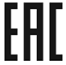 Наименование моделиLD518LD519LD520LD521LD529LD530Тип коннектораДвухпроводнойТрехпроводнойТрехпроводнойДвухпроводной (два отверстия для кабеля в одном из кабельных вводов)ТрехпроводнойТрехпроводнойМаксимально допустимое номинальное напряжение450В AC450В AC450В AC450В AC450В AC450В ACСтепень защиты от пыли и влагиIP68IP68IP68IP68IP68IP68Класс огнестойкости94V-294V-294V-294V-294V-294V-2Температура окружающей среды-25...+60°С-25...+60°С-25...+60°С-25...+60°С-25...+60°С-25...+60°СМатериал корпусаПоликарбонат/НейлонПоликарбонат/НейлонПоликарбонат/НейлонПоликарбонат/НейлонПоликарбонат/НейлонПоликарбонат/НейлонСопротивление изоляции600 МОм600 МОм600 МОм600 МОм600 МОм600 МОмКласс защиты от поражения электрическим токомIIIIIIIIIIIIДопустимый диаметр кабеля 5 – 9мм5 – 9мм5 – 9мм5 – 9мм5 – 9мм5 – 9ммДопустимый диаметр кабеля при использовании уплотнителя LD527 (нет в комплекте поставки)9 – 12мм9 – 12мм9 – 12мм9 – 12мм9 – 12мм9 – 12ммКлиматическое исполнениеУ1У1У1У1У1У1Допустимое сечение проводника0,5-1,5 мм2 (до 2,5 мм2 при использовании уплотнителя LD527)0,5-1,5 мм2 (до 2,5 мм2 при использовании уплотнителя LD527)0,5-1,5 мм2 (до 2,5 мм2 при использовании уплотнителя LD527)0,5-1,5 мм2 (до 2,5 мм2 при использовании уплотнителя LD527)0,5-1,5 мм2 (до 2,5 мм2 при использовании уплотнителя LD527)0,5-1,5 мм2 (до 2,5 мм2 при использовании уплотнителя LD527)